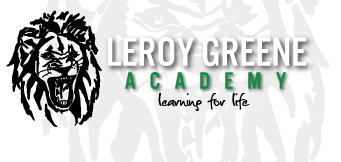 Executive Council Meeting MinutesApril 28, 2014Monday, 5:30 PM2950 W. River DriveSacramento, CA 95833Attendees		Angela Herrera	Chris Evans	Bill Young	Steven Meyer	Nicholas Broadway	OPEN SESSION MinutesPrincipal Herrera called the meeting to order at approximately 5:31 p.m.ROLL CALL MinutesAngela Herrera, Chris Evans, Bill Young, Steven Meyer, Nicholas Broadway were present.ANNOUNCEMENT OF ITEMS TO BE DISCUSSED IN CLOSED SESSIONPUBLIC COMMENTS REGARDING CLOSED SESSIONPUBLIC COMMENTS PROCEDURE: LGA’s Executive Council (Council) welcomes the public's participation at Council Meetings and has devoted time in the meeting for that purpose. The Council requests that you fill out a Public Comment card and turn it in to the Administrative Assistant. Your name will be called under the appropriate agenda item or Public Comment section of the agenda. Presentations from the public are limited to two (2) minutes regarding any item that is within the Council’s subject matter jurisdiction. The Council shall limit the total time for public input on each item to 20 minutes. Please note that Government Code Section 54954.2(a) limits the ability of Council Members to respond to public comments. In addition, the Council may not take action on any item which is not on this agenda except as authorized by Government Code 54954.2. CLOSED SESSIONPublic Employee Discipline/Dismissal/ReleaseReported by Angela HerreraRECOVENE OPEN SESSION MinutesOpen session reconvened at 5:45 pm.ROLL CALL MinutesAngela Herrera, Chris Evans, Bill Young, Steven Meyer, Nicholas Broadway were present.ANNOUNCEMENT OF ACTION TAKEN DURING CLOSED SESSIONMinutesDiscussion items only. No action items to report.APPROVAL OF THE AGENDA MinutesSteve Meyer motioned to approve the agenda, Chris Evans seconded the motion.CELEBRATIONS MinutesNo celebrations to report.REPORTS AND PRESENTATIONS MinutesMrs. Herrera presented a detailed 14-15 budget report for the EC to review that. Mrs. Herrera displayed a PowerPoint  of the LCAP report.Mrs. Herrera shared WASC status update. Initial WASC visit will be Tuesday, May 27th. A WASC visit is also scheduled for August 28, 2014.PUBLIC COMMENTS PUBLIC COMMENTS PROCEDURE: LGA’s Executive Council (Council) welcomes the public's participation at Council Meetings and has devoted time in the meeting for that purpose. The Council requests that you fill out a Public Comment card and turn it in to the Administrative Assistant. Your name will be called under the appropriate agenda item or Public Comment section of the agenda. Presentations from the public are limited to two (2) minutes regarding any item that is within the Council’s subject matter jurisdiction. The Council shall limit the total time for public input on each item to 20 minutes. Please note that Government Code Section 54954.2(a) limits the ability of Council Members to respond to public comments. In addition, the Council may not take action on any item which is not on this agenda except as authorized by Government Code 54954.2. MinutesNo Public Comments.COMMUNICATIONSMinutesNo communications to report.CONSENT ITEMSMinutesCONSENT ITEM PROCEDURE: Generally, routine items are approved by one motion without discussion. The Superintendent or Board member may request that an item be pulled from the Consent Agenda and voted on separately.Evans motioned to approve consent items, Meyer seconded.All members voted “aye” to approve consent items.ACTION ITEMS MinutesACTION AGENDA PROCEDURE: Formal action is required on each item which frequently includes discussion prior to the motion. Time is given for public comments. No action items to report.DISCUSSION/INFORMATION ITEMS Minutes	Principal Herrera discussed the following topics:Possible 3% increase for certificated employees.Possible increase to support staff salary schedule.Stipends for: Literacy leaders, department chairs, teacher in change.Need for Special EC meeting in May or June.Staff Policies HandbookTech LabCOUNCIL REPORTS AND COMMENTS Discussion about after school programs, athletics, and music programs.FUTURE AGENDA ITEMS ADJOURNMENT MinutesPrincipal Angela Herrera adjourned the meeting at 6:46 p.m.1) Back-up material may be posted online up to 24 hours before the Council meeting.2) The times for Agenda items are approximations and will vary depending on the amount of information and discussion necessary to conduct the Business of the Council. 3) Consent and Action items are funded out of the General Fund unless otherwise noted. 4) Assistance for the Disabled: Please contact LGA’s Front Office at (916) 567-5560 at least 24 hours before the scheduled board meeting to request disability-related accommodations in order to participate in the public board meeting. (Government Code §54954.2) (Americans with Disabilities Act of 1990, §202.)